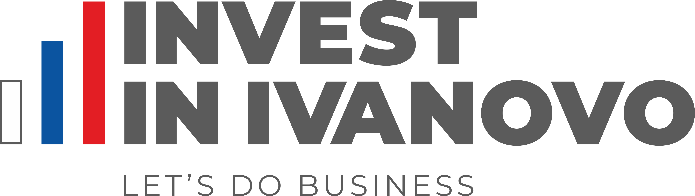 Здравствуйте!Направляем информацию об актуальных мерах поддержки бизнеса на территории Ивановской области. Утвержден спецпорядок включения предприятий в нацпроект «Производительность труда» без ограничений по отраслям
На получение адресной поддержки могут претендовать все системообразующие компании федерального перечня и предприятия с выручкой более 400 млн рублей.Регионы теперь могут включать в нацпроект «Производительность труда» компании без ограничений по отраслям экономики. Сделать это можно в рамках специального порядка под гарантии субъекта. На проектном комитете региональные власти должны обосновать включение предприятия в нацпроект, отметив, какой эффект господдержка окажет на социально-экономическое развитие субъекта РФ. Одновременно продолжает работу базовый порядок вступления в нацпроект.Претендовать на поддержку могут предприятия в сферах транспорта, строительства, торговли, сельского хозяйства или обрабатывающей промышленности с выручкой более 400 млн рублей. Доля иностранного участия не должна превышать 50%.Уточнить порядок и условия участия в программе можно в Департаменте производительности труда, защиты и поощрения капиталовложений Министерства экономического развития (Тел: +7 495 870-29-21 доб. 18307).
Подробную информацию обо всех мерах государственной поддержки Вы можете получить на официальном сайте Департамента экономического развития и торговли Ивановской области http://derit.ivanovoobl.ru Здравствуйте!Направляем информацию об актуальных мерах поддержки бизнеса на территории Ивановской области. Утвержден спецпорядок включения предприятий в нацпроект «Производительность труда» без ограничений по отраслям
На получение адресной поддержки могут претендовать все системообразующие компании федерального перечня и предприятия с выручкой более 400 млн рублей.Регионы теперь могут включать в нацпроект «Производительность труда» компании без ограничений по отраслям экономики. Сделать это можно в рамках специального порядка под гарантии субъекта. На проектном комитете региональные власти должны обосновать включение предприятия в нацпроект, отметив, какой эффект господдержка окажет на социально-экономическое развитие субъекта РФ. Одновременно продолжает работу базовый порядок вступления в нацпроект.Претендовать на поддержку могут предприятия в сферах транспорта, строительства, торговли, сельского хозяйства или обрабатывающей промышленности с выручкой более 400 млн рублей. Доля иностранного участия не должна превышать 50%.Уточнить порядок и условия участия в программе можно в Департаменте производительности труда, защиты и поощрения капиталовложений Министерства экономического развития (Тел: +7 495 870-29-21 доб. 18307).
Подробную информацию обо всех мерах государственной поддержки Вы можете получить на официальном сайте Департамента экономического развития и торговли Ивановской области http://derit.ivanovoobl.ru Здравствуйте!Направляем информацию об актуальных мерах поддержки бизнеса на территории Ивановской области. Утвержден спецпорядок включения предприятий в нацпроект «Производительность труда» без ограничений по отраслям
На получение адресной поддержки могут претендовать все системообразующие компании федерального перечня и предприятия с выручкой более 400 млн рублей.Регионы теперь могут включать в нацпроект «Производительность труда» компании без ограничений по отраслям экономики. Сделать это можно в рамках специального порядка под гарантии субъекта. На проектном комитете региональные власти должны обосновать включение предприятия в нацпроект, отметив, какой эффект господдержка окажет на социально-экономическое развитие субъекта РФ. Одновременно продолжает работу базовый порядок вступления в нацпроект.Претендовать на поддержку могут предприятия в сферах транспорта, строительства, торговли, сельского хозяйства или обрабатывающей промышленности с выручкой более 400 млн рублей. Доля иностранного участия не должна превышать 50%.Уточнить порядок и условия участия в программе можно в Департаменте производительности труда, защиты и поощрения капиталовложений Министерства экономического развития (Тел: +7 495 870-29-21 доб. 18307).
Подробную информацию обо всех мерах государственной поддержки Вы можете получить на официальном сайте Департамента экономического развития и торговли Ивановской области http://derit.ivanovoobl.ru Здравствуйте!Направляем информацию об актуальных мерах поддержки бизнеса на территории Ивановской области. Утвержден спецпорядок включения предприятий в нацпроект «Производительность труда» без ограничений по отраслям
На получение адресной поддержки могут претендовать все системообразующие компании федерального перечня и предприятия с выручкой более 400 млн рублей.Регионы теперь могут включать в нацпроект «Производительность труда» компании без ограничений по отраслям экономики. Сделать это можно в рамках специального порядка под гарантии субъекта. На проектном комитете региональные власти должны обосновать включение предприятия в нацпроект, отметив, какой эффект господдержка окажет на социально-экономическое развитие субъекта РФ. Одновременно продолжает работу базовый порядок вступления в нацпроект.Претендовать на поддержку могут предприятия в сферах транспорта, строительства, торговли, сельского хозяйства или обрабатывающей промышленности с выручкой более 400 млн рублей. Доля иностранного участия не должна превышать 50%.Уточнить порядок и условия участия в программе можно в Департаменте производительности труда, защиты и поощрения капиталовложений Министерства экономического развития (Тел: +7 495 870-29-21 доб. 18307).
Подробную информацию обо всех мерах государственной поддержки Вы можете получить на официальном сайте Департамента экономического развития и торговли Ивановской области http://derit.ivanovoobl.ru 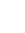 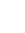 г. Иваново, Шереметевский проспект 85Г, 3 этажЗдравствуйте!Направляем информацию об актуальных мерах поддержки бизнеса на территории Ивановской области. Утвержден спецпорядок включения предприятий в нацпроект «Производительность труда» без ограничений по отраслям
На получение адресной поддержки могут претендовать все системообразующие компании федерального перечня и предприятия с выручкой более 400 млн рублей.Регионы теперь могут включать в нацпроект «Производительность труда» компании без ограничений по отраслям экономики. Сделать это можно в рамках специального порядка под гарантии субъекта. На проектном комитете региональные власти должны обосновать включение предприятия в нацпроект, отметив, какой эффект господдержка окажет на социально-экономическое развитие субъекта РФ. Одновременно продолжает работу базовый порядок вступления в нацпроект.Претендовать на поддержку могут предприятия в сферах транспорта, строительства, торговли, сельского хозяйства или обрабатывающей промышленности с выручкой более 400 млн рублей. Доля иностранного участия не должна превышать 50%.Уточнить порядок и условия участия в программе можно в Департаменте производительности труда, защиты и поощрения капиталовложений Министерства экономического развития (Тел: +7 495 870-29-21 доб. 18307).
Подробную информацию обо всех мерах государственной поддержки Вы можете получить на официальном сайте Департамента экономического развития и торговли Ивановской области http://derit.ivanovoobl.ru Здравствуйте!Направляем информацию об актуальных мерах поддержки бизнеса на территории Ивановской области. Утвержден спецпорядок включения предприятий в нацпроект «Производительность труда» без ограничений по отраслям
На получение адресной поддержки могут претендовать все системообразующие компании федерального перечня и предприятия с выручкой более 400 млн рублей.Регионы теперь могут включать в нацпроект «Производительность труда» компании без ограничений по отраслям экономики. Сделать это можно в рамках специального порядка под гарантии субъекта. На проектном комитете региональные власти должны обосновать включение предприятия в нацпроект, отметив, какой эффект господдержка окажет на социально-экономическое развитие субъекта РФ. Одновременно продолжает работу базовый порядок вступления в нацпроект.Претендовать на поддержку могут предприятия в сферах транспорта, строительства, торговли, сельского хозяйства или обрабатывающей промышленности с выручкой более 400 млн рублей. Доля иностранного участия не должна превышать 50%.Уточнить порядок и условия участия в программе можно в Департаменте производительности труда, защиты и поощрения капиталовложений Министерства экономического развития (Тел: +7 495 870-29-21 доб. 18307).
Подробную информацию обо всех мерах государственной поддержки Вы можете получить на официальном сайте Департамента экономического развития и торговли Ивановской области http://derit.ivanovoobl.ru Здравствуйте!Направляем информацию об актуальных мерах поддержки бизнеса на территории Ивановской области. Утвержден спецпорядок включения предприятий в нацпроект «Производительность труда» без ограничений по отраслям
На получение адресной поддержки могут претендовать все системообразующие компании федерального перечня и предприятия с выручкой более 400 млн рублей.Регионы теперь могут включать в нацпроект «Производительность труда» компании без ограничений по отраслям экономики. Сделать это можно в рамках специального порядка под гарантии субъекта. На проектном комитете региональные власти должны обосновать включение предприятия в нацпроект, отметив, какой эффект господдержка окажет на социально-экономическое развитие субъекта РФ. Одновременно продолжает работу базовый порядок вступления в нацпроект.Претендовать на поддержку могут предприятия в сферах транспорта, строительства, торговли, сельского хозяйства или обрабатывающей промышленности с выручкой более 400 млн рублей. Доля иностранного участия не должна превышать 50%.Уточнить порядок и условия участия в программе можно в Департаменте производительности труда, защиты и поощрения капиталовложений Министерства экономического развития (Тел: +7 495 870-29-21 доб. 18307).
Подробную информацию обо всех мерах государственной поддержки Вы можете получить на официальном сайте Департамента экономического развития и торговли Ивановской области http://derit.ivanovoobl.ru Здравствуйте!Направляем информацию об актуальных мерах поддержки бизнеса на территории Ивановской области. Утвержден спецпорядок включения предприятий в нацпроект «Производительность труда» без ограничений по отраслям
На получение адресной поддержки могут претендовать все системообразующие компании федерального перечня и предприятия с выручкой более 400 млн рублей.Регионы теперь могут включать в нацпроект «Производительность труда» компании без ограничений по отраслям экономики. Сделать это можно в рамках специального порядка под гарантии субъекта. На проектном комитете региональные власти должны обосновать включение предприятия в нацпроект, отметив, какой эффект господдержка окажет на социально-экономическое развитие субъекта РФ. Одновременно продолжает работу базовый порядок вступления в нацпроект.Претендовать на поддержку могут предприятия в сферах транспорта, строительства, торговли, сельского хозяйства или обрабатывающей промышленности с выручкой более 400 млн рублей. Доля иностранного участия не должна превышать 50%.Уточнить порядок и условия участия в программе можно в Департаменте производительности труда, защиты и поощрения капиталовложений Министерства экономического развития (Тел: +7 495 870-29-21 доб. 18307).
Подробную информацию обо всех мерах государственной поддержки Вы можете получить на официальном сайте Департамента экономического развития и торговли Ивановской области http://derit.ivanovoobl.ru 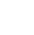 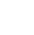 8 800 234 23 06Здравствуйте!Направляем информацию об актуальных мерах поддержки бизнеса на территории Ивановской области. Утвержден спецпорядок включения предприятий в нацпроект «Производительность труда» без ограничений по отраслям
На получение адресной поддержки могут претендовать все системообразующие компании федерального перечня и предприятия с выручкой более 400 млн рублей.Регионы теперь могут включать в нацпроект «Производительность труда» компании без ограничений по отраслям экономики. Сделать это можно в рамках специального порядка под гарантии субъекта. На проектном комитете региональные власти должны обосновать включение предприятия в нацпроект, отметив, какой эффект господдержка окажет на социально-экономическое развитие субъекта РФ. Одновременно продолжает работу базовый порядок вступления в нацпроект.Претендовать на поддержку могут предприятия в сферах транспорта, строительства, торговли, сельского хозяйства или обрабатывающей промышленности с выручкой более 400 млн рублей. Доля иностранного участия не должна превышать 50%.Уточнить порядок и условия участия в программе можно в Департаменте производительности труда, защиты и поощрения капиталовложений Министерства экономического развития (Тел: +7 495 870-29-21 доб. 18307).
Подробную информацию обо всех мерах государственной поддержки Вы можете получить на официальном сайте Департамента экономического развития и торговли Ивановской области http://derit.ivanovoobl.ru Здравствуйте!Направляем информацию об актуальных мерах поддержки бизнеса на территории Ивановской области. Утвержден спецпорядок включения предприятий в нацпроект «Производительность труда» без ограничений по отраслям
На получение адресной поддержки могут претендовать все системообразующие компании федерального перечня и предприятия с выручкой более 400 млн рублей.Регионы теперь могут включать в нацпроект «Производительность труда» компании без ограничений по отраслям экономики. Сделать это можно в рамках специального порядка под гарантии субъекта. На проектном комитете региональные власти должны обосновать включение предприятия в нацпроект, отметив, какой эффект господдержка окажет на социально-экономическое развитие субъекта РФ. Одновременно продолжает работу базовый порядок вступления в нацпроект.Претендовать на поддержку могут предприятия в сферах транспорта, строительства, торговли, сельского хозяйства или обрабатывающей промышленности с выручкой более 400 млн рублей. Доля иностранного участия не должна превышать 50%.Уточнить порядок и условия участия в программе можно в Департаменте производительности труда, защиты и поощрения капиталовложений Министерства экономического развития (Тел: +7 495 870-29-21 доб. 18307).
Подробную информацию обо всех мерах государственной поддержки Вы можете получить на официальном сайте Департамента экономического развития и торговли Ивановской области http://derit.ivanovoobl.ru Здравствуйте!Направляем информацию об актуальных мерах поддержки бизнеса на территории Ивановской области. Утвержден спецпорядок включения предприятий в нацпроект «Производительность труда» без ограничений по отраслям
На получение адресной поддержки могут претендовать все системообразующие компании федерального перечня и предприятия с выручкой более 400 млн рублей.Регионы теперь могут включать в нацпроект «Производительность труда» компании без ограничений по отраслям экономики. Сделать это можно в рамках специального порядка под гарантии субъекта. На проектном комитете региональные власти должны обосновать включение предприятия в нацпроект, отметив, какой эффект господдержка окажет на социально-экономическое развитие субъекта РФ. Одновременно продолжает работу базовый порядок вступления в нацпроект.Претендовать на поддержку могут предприятия в сферах транспорта, строительства, торговли, сельского хозяйства или обрабатывающей промышленности с выручкой более 400 млн рублей. Доля иностранного участия не должна превышать 50%.Уточнить порядок и условия участия в программе можно в Департаменте производительности труда, защиты и поощрения капиталовложений Министерства экономического развития (Тел: +7 495 870-29-21 доб. 18307).
Подробную информацию обо всех мерах государственной поддержки Вы можете получить на официальном сайте Департамента экономического развития и торговли Ивановской области http://derit.ivanovoobl.ru Здравствуйте!Направляем информацию об актуальных мерах поддержки бизнеса на территории Ивановской области. Утвержден спецпорядок включения предприятий в нацпроект «Производительность труда» без ограничений по отраслям
На получение адресной поддержки могут претендовать все системообразующие компании федерального перечня и предприятия с выручкой более 400 млн рублей.Регионы теперь могут включать в нацпроект «Производительность труда» компании без ограничений по отраслям экономики. Сделать это можно в рамках специального порядка под гарантии субъекта. На проектном комитете региональные власти должны обосновать включение предприятия в нацпроект, отметив, какой эффект господдержка окажет на социально-экономическое развитие субъекта РФ. Одновременно продолжает работу базовый порядок вступления в нацпроект.Претендовать на поддержку могут предприятия в сферах транспорта, строительства, торговли, сельского хозяйства или обрабатывающей промышленности с выручкой более 400 млн рублей. Доля иностранного участия не должна превышать 50%.Уточнить порядок и условия участия в программе можно в Департаменте производительности труда, защиты и поощрения капиталовложений Министерства экономического развития (Тел: +7 495 870-29-21 доб. 18307).
Подробную информацию обо всех мерах государственной поддержки Вы можете получить на официальном сайте Департамента экономического развития и торговли Ивановской области http://derit.ivanovoobl.ru 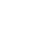 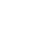 info@aaiir.ruЗдравствуйте!Направляем информацию об актуальных мерах поддержки бизнеса на территории Ивановской области. Утвержден спецпорядок включения предприятий в нацпроект «Производительность труда» без ограничений по отраслям
На получение адресной поддержки могут претендовать все системообразующие компании федерального перечня и предприятия с выручкой более 400 млн рублей.Регионы теперь могут включать в нацпроект «Производительность труда» компании без ограничений по отраслям экономики. Сделать это можно в рамках специального порядка под гарантии субъекта. На проектном комитете региональные власти должны обосновать включение предприятия в нацпроект, отметив, какой эффект господдержка окажет на социально-экономическое развитие субъекта РФ. Одновременно продолжает работу базовый порядок вступления в нацпроект.Претендовать на поддержку могут предприятия в сферах транспорта, строительства, торговли, сельского хозяйства или обрабатывающей промышленности с выручкой более 400 млн рублей. Доля иностранного участия не должна превышать 50%.Уточнить порядок и условия участия в программе можно в Департаменте производительности труда, защиты и поощрения капиталовложений Министерства экономического развития (Тел: +7 495 870-29-21 доб. 18307).
Подробную информацию обо всех мерах государственной поддержки Вы можете получить на официальном сайте Департамента экономического развития и торговли Ивановской области http://derit.ivanovoobl.ru Здравствуйте!Направляем информацию об актуальных мерах поддержки бизнеса на территории Ивановской области. Утвержден спецпорядок включения предприятий в нацпроект «Производительность труда» без ограничений по отраслям
На получение адресной поддержки могут претендовать все системообразующие компании федерального перечня и предприятия с выручкой более 400 млн рублей.Регионы теперь могут включать в нацпроект «Производительность труда» компании без ограничений по отраслям экономики. Сделать это можно в рамках специального порядка под гарантии субъекта. На проектном комитете региональные власти должны обосновать включение предприятия в нацпроект, отметив, какой эффект господдержка окажет на социально-экономическое развитие субъекта РФ. Одновременно продолжает работу базовый порядок вступления в нацпроект.Претендовать на поддержку могут предприятия в сферах транспорта, строительства, торговли, сельского хозяйства или обрабатывающей промышленности с выручкой более 400 млн рублей. Доля иностранного участия не должна превышать 50%.Уточнить порядок и условия участия в программе можно в Департаменте производительности труда, защиты и поощрения капиталовложений Министерства экономического развития (Тел: +7 495 870-29-21 доб. 18307).
Подробную информацию обо всех мерах государственной поддержки Вы можете получить на официальном сайте Департамента экономического развития и торговли Ивановской области http://derit.ivanovoobl.ru Здравствуйте!Направляем информацию об актуальных мерах поддержки бизнеса на территории Ивановской области. Утвержден спецпорядок включения предприятий в нацпроект «Производительность труда» без ограничений по отраслям
На получение адресной поддержки могут претендовать все системообразующие компании федерального перечня и предприятия с выручкой более 400 млн рублей.Регионы теперь могут включать в нацпроект «Производительность труда» компании без ограничений по отраслям экономики. Сделать это можно в рамках специального порядка под гарантии субъекта. На проектном комитете региональные власти должны обосновать включение предприятия в нацпроект, отметив, какой эффект господдержка окажет на социально-экономическое развитие субъекта РФ. Одновременно продолжает работу базовый порядок вступления в нацпроект.Претендовать на поддержку могут предприятия в сферах транспорта, строительства, торговли, сельского хозяйства или обрабатывающей промышленности с выручкой более 400 млн рублей. Доля иностранного участия не должна превышать 50%.Уточнить порядок и условия участия в программе можно в Департаменте производительности труда, защиты и поощрения капиталовложений Министерства экономического развития (Тел: +7 495 870-29-21 доб. 18307).
Подробную информацию обо всех мерах государственной поддержки Вы можете получить на официальном сайте Департамента экономического развития и торговли Ивановской области http://derit.ivanovoobl.ru Здравствуйте!Направляем информацию об актуальных мерах поддержки бизнеса на территории Ивановской области. Утвержден спецпорядок включения предприятий в нацпроект «Производительность труда» без ограничений по отраслям
На получение адресной поддержки могут претендовать все системообразующие компании федерального перечня и предприятия с выручкой более 400 млн рублей.Регионы теперь могут включать в нацпроект «Производительность труда» компании без ограничений по отраслям экономики. Сделать это можно в рамках специального порядка под гарантии субъекта. На проектном комитете региональные власти должны обосновать включение предприятия в нацпроект, отметив, какой эффект господдержка окажет на социально-экономическое развитие субъекта РФ. Одновременно продолжает работу базовый порядок вступления в нацпроект.Претендовать на поддержку могут предприятия в сферах транспорта, строительства, торговли, сельского хозяйства или обрабатывающей промышленности с выручкой более 400 млн рублей. Доля иностранного участия не должна превышать 50%.Уточнить порядок и условия участия в программе можно в Департаменте производительности труда, защиты и поощрения капиталовложений Министерства экономического развития (Тел: +7 495 870-29-21 доб. 18307).
Подробную информацию обо всех мерах государственной поддержки Вы можете получить на официальном сайте Департамента экономического развития и торговли Ивановской области http://derit.ivanovoobl.ru 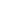 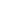 https://invest-ivanovo.ruЗдравствуйте!Направляем информацию об актуальных мерах поддержки бизнеса на территории Ивановской области. Утвержден спецпорядок включения предприятий в нацпроект «Производительность труда» без ограничений по отраслям
На получение адресной поддержки могут претендовать все системообразующие компании федерального перечня и предприятия с выручкой более 400 млн рублей.Регионы теперь могут включать в нацпроект «Производительность труда» компании без ограничений по отраслям экономики. Сделать это можно в рамках специального порядка под гарантии субъекта. На проектном комитете региональные власти должны обосновать включение предприятия в нацпроект, отметив, какой эффект господдержка окажет на социально-экономическое развитие субъекта РФ. Одновременно продолжает работу базовый порядок вступления в нацпроект.Претендовать на поддержку могут предприятия в сферах транспорта, строительства, торговли, сельского хозяйства или обрабатывающей промышленности с выручкой более 400 млн рублей. Доля иностранного участия не должна превышать 50%.Уточнить порядок и условия участия в программе можно в Департаменте производительности труда, защиты и поощрения капиталовложений Министерства экономического развития (Тел: +7 495 870-29-21 доб. 18307).
Подробную информацию обо всех мерах государственной поддержки Вы можете получить на официальном сайте Департамента экономического развития и торговли Ивановской области http://derit.ivanovoobl.ru Здравствуйте!Направляем информацию об актуальных мерах поддержки бизнеса на территории Ивановской области. Утвержден спецпорядок включения предприятий в нацпроект «Производительность труда» без ограничений по отраслям
На получение адресной поддержки могут претендовать все системообразующие компании федерального перечня и предприятия с выручкой более 400 млн рублей.Регионы теперь могут включать в нацпроект «Производительность труда» компании без ограничений по отраслям экономики. Сделать это можно в рамках специального порядка под гарантии субъекта. На проектном комитете региональные власти должны обосновать включение предприятия в нацпроект, отметив, какой эффект господдержка окажет на социально-экономическое развитие субъекта РФ. Одновременно продолжает работу базовый порядок вступления в нацпроект.Претендовать на поддержку могут предприятия в сферах транспорта, строительства, торговли, сельского хозяйства или обрабатывающей промышленности с выручкой более 400 млн рублей. Доля иностранного участия не должна превышать 50%.Уточнить порядок и условия участия в программе можно в Департаменте производительности труда, защиты и поощрения капиталовложений Министерства экономического развития (Тел: +7 495 870-29-21 доб. 18307).
Подробную информацию обо всех мерах государственной поддержки Вы можете получить на официальном сайте Департамента экономического развития и торговли Ивановской области http://derit.ivanovoobl.ru Здравствуйте!Направляем информацию об актуальных мерах поддержки бизнеса на территории Ивановской области. Утвержден спецпорядок включения предприятий в нацпроект «Производительность труда» без ограничений по отраслям
На получение адресной поддержки могут претендовать все системообразующие компании федерального перечня и предприятия с выручкой более 400 млн рублей.Регионы теперь могут включать в нацпроект «Производительность труда» компании без ограничений по отраслям экономики. Сделать это можно в рамках специального порядка под гарантии субъекта. На проектном комитете региональные власти должны обосновать включение предприятия в нацпроект, отметив, какой эффект господдержка окажет на социально-экономическое развитие субъекта РФ. Одновременно продолжает работу базовый порядок вступления в нацпроект.Претендовать на поддержку могут предприятия в сферах транспорта, строительства, торговли, сельского хозяйства или обрабатывающей промышленности с выручкой более 400 млн рублей. Доля иностранного участия не должна превышать 50%.Уточнить порядок и условия участия в программе можно в Департаменте производительности труда, защиты и поощрения капиталовложений Министерства экономического развития (Тел: +7 495 870-29-21 доб. 18307).
Подробную информацию обо всех мерах государственной поддержки Вы можете получить на официальном сайте Департамента экономического развития и торговли Ивановской области http://derit.ivanovoobl.ru Здравствуйте!Направляем информацию об актуальных мерах поддержки бизнеса на территории Ивановской области. Утвержден спецпорядок включения предприятий в нацпроект «Производительность труда» без ограничений по отраслям
На получение адресной поддержки могут претендовать все системообразующие компании федерального перечня и предприятия с выручкой более 400 млн рублей.Регионы теперь могут включать в нацпроект «Производительность труда» компании без ограничений по отраслям экономики. Сделать это можно в рамках специального порядка под гарантии субъекта. На проектном комитете региональные власти должны обосновать включение предприятия в нацпроект, отметив, какой эффект господдержка окажет на социально-экономическое развитие субъекта РФ. Одновременно продолжает работу базовый порядок вступления в нацпроект.Претендовать на поддержку могут предприятия в сферах транспорта, строительства, торговли, сельского хозяйства или обрабатывающей промышленности с выручкой более 400 млн рублей. Доля иностранного участия не должна превышать 50%.Уточнить порядок и условия участия в программе можно в Департаменте производительности труда, защиты и поощрения капиталовложений Министерства экономического развития (Тел: +7 495 870-29-21 доб. 18307).
Подробную информацию обо всех мерах государственной поддержки Вы можете получить на официальном сайте Департамента экономического развития и торговли Ивановской области http://derit.ivanovoobl.ru 